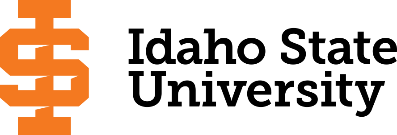     Bachelor of Science, Nursing, BS COMPLETION Program for RNs							Page 2Course Subject and TitleCr. Min. Grade*GE, UU or UM**Sem. Offered**Sem. OfferedPrerequisitePrerequisiteCo-RequisiteSemester OneSemester OneSemester OneSemester OneSemester OneSemester OneSemester OneSemester OneSemester OneBIOL 2229 Introduction to Pathobiology3CBIOL 2228 or BIOL 3302GE Objective 3: MATH 1153 Statistical Reasoning3CGEGEAppropriate placement scoreGeneral Education courses to satisfy remaining General Education Program requirements (if needed)GEGECompletion of prior associate degree in nursing and earned Idaho RN license is required before completing certain BS Completion Program coursesCompletion of prior associate degree in nursing and earned Idaho RN license is required before completing certain BS Completion Program coursesCompletion of prior associate degree in nursing and earned Idaho RN license is required before completing certain BS Completion Program coursesCompletion of prior associate degree in nursing and earned Idaho RN license is required before completing certain BS Completion Program coursesCompletion of prior associate degree in nursing and earned Idaho RN license is required before completing certain BS Completion Program coursesCompletion of prior associate degree in nursing and earned Idaho RN license is required before completing certain BS Completion Program coursesCompletion of prior associate degree in nursing and earned Idaho RN license is required before completing certain BS Completion Program coursesCompletion of prior associate degree in nursing and earned Idaho RN license is required before completing certain BS Completion Program coursesCompletion of prior associate degree in nursing and earned Idaho RN license is required before completing certain BS Completion Program courses                                                                                            Total6Semester TwoSemester TwoSemester TwoSemester TwoSemester TwoSemester TwoSemester TwoSemester TwoSemester TwoNURS 3105 Professional Nursing3CUMUMNURS 3330 Evidence-Based Nursing Practice, -OR-DHS 4426 Evidence Based Research in Health Sciences3CUMUMF, SF, SF, SF, SMATH 1153NURS 4200/C Population Health Nursing and Clinical5CUMUMF, SF, S                                                                                            Total11Semester ThreeSemester ThreeSemester ThreeSemester ThreeSemester ThreeSemester ThreeSemester ThreeSemester ThreeSemester ThreeNURS 4180 Foundations of Health Informatics for Nurses2CUMUMF, SF, SNURS 4220 Leadership and Management in Nursing3CUMUMF, SF, SEarned RN licenseSubmit portfolio for NURS 4400 Experiential Learning Equivalency for BS Completion Students (1-30 credits)Earned RN license                                                                                             Total6+*GE=General Education Objective, UU=Upper Division University, UM= Upper Division Major**See Course Schedule section of Course Policies page in the e-catalog (or input F, S, Su, etc.)*GE=General Education Objective, UU=Upper Division University, UM= Upper Division Major**See Course Schedule section of Course Policies page in the e-catalog (or input F, S, Su, etc.)*GE=General Education Objective, UU=Upper Division University, UM= Upper Division Major**See Course Schedule section of Course Policies page in the e-catalog (or input F, S, Su, etc.)*GE=General Education Objective, UU=Upper Division University, UM= Upper Division Major**See Course Schedule section of Course Policies page in the e-catalog (or input F, S, Su, etc.)*GE=General Education Objective, UU=Upper Division University, UM= Upper Division Major**See Course Schedule section of Course Policies page in the e-catalog (or input F, S, Su, etc.)*GE=General Education Objective, UU=Upper Division University, UM= Upper Division Major**See Course Schedule section of Course Policies page in the e-catalog (or input F, S, Su, etc.)*GE=General Education Objective, UU=Upper Division University, UM= Upper Division Major**See Course Schedule section of Course Policies page in the e-catalog (or input F, S, Su, etc.)*GE=General Education Objective, UU=Upper Division University, UM= Upper Division Major**See Course Schedule section of Course Policies page in the e-catalog (or input F, S, Su, etc.)*GE=General Education Objective, UU=Upper Division University, UM= Upper Division Major**See Course Schedule section of Course Policies page in the e-catalog (or input F, S, Su, etc.)2022-2023 Major Requirements2022-2023 Major Requirements2022-2023 Major RequirementsCRGENERAL EDUCATION OBJECTIVESSatisfy Objectives 1,2,3,4,5,6 (7 or 8) and 9GENERAL EDUCATION OBJECTIVESSatisfy Objectives 1,2,3,4,5,6 (7 or 8) and 9GENERAL EDUCATION OBJECTIVESSatisfy Objectives 1,2,3,4,5,6 (7 or 8) and 9GENERAL EDUCATION OBJECTIVESSatisfy Objectives 1,2,3,4,5,6 (7 or 8) and 936  cr. min36  cr. minMAJOR REQUIREMENTSMAJOR REQUIREMENTSMAJOR REQUIREMENTS20-1. Written English  (6 cr. min)	ENGL 11011. Written English  (6 cr. min)	ENGL 11011. Written English  (6 cr. min)	ENGL 11011. Written English  (6 cr. min)	ENGL 11013349	ENGL 1102	ENGL 1102	ENGL 1102	ENGL 110233BS NURSING PRE- or CO-REQUISITE COURSESBS NURSING PRE- or CO-REQUISITE COURSESBS NURSING PRE- or CO-REQUISITE COURSES32. Spoken English   (3 cr. min)	COMM 11012. Spoken English   (3 cr. min)	COMM 11012. Spoken English   (3 cr. min)	COMM 11012. Spoken English   (3 cr. min)	COMM 110133BIOL 2229 Introduction to Pathobiology, -OR-BIOL 2229 Introduction to Pathobiology, -OR-BIOL 2229 Introduction to Pathobiology, -OR-33. Mathematics      (3 cr. min) Recommended by Dept	MATH 11533. Mathematics      (3 cr. min) Recommended by Dept	MATH 11533. Mathematics      (3 cr. min) Recommended by Dept	MATH 11533. Mathematics      (3 cr. min) Recommended by Dept	MATH 115333BIOL 3306 Introduction to Pathobiology, -OR-BIOL 3306 Introduction to Pathobiology, -OR-BIOL 3306 Introduction to Pathobiology, -OR-4. Humanities, Fine Arts, Foreign Lang.    (2 courses; 2 categories; 6 cr. min)4. Humanities, Fine Arts, Foreign Lang.    (2 courses; 2 categories; 6 cr. min)4. Humanities, Fine Arts, Foreign Lang.    (2 courses; 2 categories; 6 cr. min)4. Humanities, Fine Arts, Foreign Lang.    (2 courses; 2 categories; 6 cr. min)4. Humanities, Fine Arts, Foreign Lang.    (2 courses; 2 categories; 6 cr. min)4. Humanities, Fine Arts, Foreign Lang.    (2 courses; 2 categories; 6 cr. min)Other approved pathophysiology courseOther approved pathophysiology courseOther approved pathophysiology courseMATH 1153 Statistical Reasoning 	 (counted in GE Obj. 3)MATH 1153 Statistical Reasoning 	 (counted in GE Obj. 3)MATH 1153 Statistical Reasoning 	 (counted in GE Obj. 3)MATH 1153 Statistical Reasoning 	 (counted in GE Obj. 3)5. Natural Sciences         (2 lectures-different course prefixes, 1 lab; 7 cr. min)5. Natural Sciences         (2 lectures-different course prefixes, 1 lab; 7 cr. min)5. Natural Sciences         (2 lectures-different course prefixes, 1 lab; 7 cr. min)5. Natural Sciences         (2 lectures-different course prefixes, 1 lab; 7 cr. min)5. Natural Sciences         (2 lectures-different course prefixes, 1 lab; 7 cr. min)5. Natural Sciences         (2 lectures-different course prefixes, 1 lab; 7 cr. min)BS NURSING PROGRAM COURSES17-4617-4617-46NURS 3105 Professional NursingNURS 3105 Professional NursingNURS 3105 Professional Nursing3Either NURS 3330 Evidence-Based Nursing Practice, -OR-Either NURS 3330 Evidence-Based Nursing Practice, -OR-Either NURS 3330 Evidence-Based Nursing Practice, -OR-3DHS 4426 Evidence Based Research in Health SciencesDHS 4426 Evidence Based Research in Health SciencesDHS 4426 Evidence Based Research in Health Sciences6. Behavioral and Social Science        (2 courses-different prefixes; 6 cr. min)6. Behavioral and Social Science        (2 courses-different prefixes; 6 cr. min)6. Behavioral and Social Science        (2 courses-different prefixes; 6 cr. min)6. Behavioral and Social Science        (2 courses-different prefixes; 6 cr. min)6. Behavioral and Social Science        (2 courses-different prefixes; 6 cr. min)6. Behavioral and Social Science        (2 courses-different prefixes; 6 cr. min)NURS 4180 Foundations of Health Informatics for NursesNURS 4180 Foundations of Health Informatics for NursesNURS 4180 Foundations of Health Informatics for Nurses2NURS 4200/C Population Health Nursing and ClinicalNURS 4200/C Population Health Nursing and ClinicalNURS 4200/C Population Health Nursing and Clinical5NURS 4220 Leadership and Management in NursingNURS 4220 Leadership and Management in NursingNURS 4220 Leadership and Management in Nursing3One Course from EITHER Objective 7 OR  8                    (1course;  3 cr. min)One Course from EITHER Objective 7 OR  8                    (1course;  3 cr. min)One Course from EITHER Objective 7 OR  8                    (1course;  3 cr. min)One Course from EITHER Objective 7 OR  8                    (1course;  3 cr. min)One Course from EITHER Objective 7 OR  8                    (1course;  3 cr. min)One Course from EITHER Objective 7 OR  8                    (1course;  3 cr. min)NURS 4400 Experiential Learning Equivalency for BSNURS 4400 Experiential Learning Equivalency for BS1-301-307. Critical Thinking 	7. Critical Thinking 	7. Critical Thinking 	7. Critical Thinking 	Completion StudentsCompletion Students1-301-308. Information Literacy	8. Information Literacy	8. Information Literacy	8. Information Literacy	9. Cultural Diversity                                                             (1 course;  3 cr. min)9. Cultural Diversity                                                             (1 course;  3 cr. min)9. Cultural Diversity                                                             (1 course;  3 cr. min)9. Cultural Diversity                                                             (1 course;  3 cr. min)9. Cultural Diversity                                                             (1 course;  3 cr. min)9. Cultural Diversity                                                             (1 course;  3 cr. min)General Education Elective to reach 36 cr. min.                        (if necessary)General Education Elective to reach 36 cr. min.                        (if necessary)General Education Elective to reach 36 cr. min.                        (if necessary)General Education Elective to reach 36 cr. min.                        (if necessary)General Education Elective to reach 36 cr. min.                        (if necessary)General Education Elective to reach 36 cr. min.                        (if necessary)	Total GE	Total GE	Total GE	Total GE3737Undergraduate Catalog and GE Objectives by Catalog Year http://coursecat.isu.edu/undergraduate/programs/Undergraduate Catalog and GE Objectives by Catalog Year http://coursecat.isu.edu/undergraduate/programs/Undergraduate Catalog and GE Objectives by Catalog Year http://coursecat.isu.edu/undergraduate/programs/Undergraduate Catalog and GE Objectives by Catalog Year http://coursecat.isu.edu/undergraduate/programs/Undergraduate Catalog and GE Objectives by Catalog Year http://coursecat.isu.edu/undergraduate/programs/Undergraduate Catalog and GE Objectives by Catalog Year http://coursecat.isu.edu/undergraduate/programs/Undergraduate Catalog and GE Objectives by Catalog Year http://coursecat.isu.edu/undergraduate/programs/Undergraduate Catalog and GE Objectives by Catalog Year http://coursecat.isu.edu/undergraduate/programs/Undergraduate Catalog and GE Objectives by Catalog Year http://coursecat.isu.edu/undergraduate/programs/Undergraduate Catalog and GE Objectives by Catalog Year http://coursecat.isu.edu/undergraduate/programs/Undergraduate Catalog and GE Objectives by Catalog Year http://coursecat.isu.edu/undergraduate/programs/Undergraduate Catalog and GE Objectives by Catalog Year http://coursecat.isu.edu/undergraduate/programs/MAP Credit SummaryMAP Credit SummaryMAP Credit SummaryMAP Credit SummaryCRCRMajor Major Major Major 20-4920-49General Education General Education General Education General Education 3737Upper Division Free Electives to reach 36 creditsUpper Division Free Electives to reach 36 creditsUpper Division Free Electives to reach 36 creditsUpper Division Free Electives to reach 36 credits0-190-19Free Electives to reach 120 credits 
	 (ADRN program credits, and other electives)Free Electives to reach 120 credits 
	 (ADRN program credits, and other electives)Free Electives to reach 120 credits 
	 (ADRN program credits, and other electives)Free Electives to reach 120 credits 
	 (ADRN program credits, and other electives)34-4434-44                                                                                     TOTAL                                                                                     TOTAL                                                                                     TOTAL                                                                                     TOTAL120120Graduation Requirement Minimum Credit ChecklistGraduation Requirement Minimum Credit ChecklistGraduation Requirement Minimum Credit ChecklistConfirmedConfirmedConfirmedMinimum 36 cr. General Education Objectives (15 cr. AAS)Minimum 36 cr. General Education Objectives (15 cr. AAS)Minimum 36 cr. General Education Objectives (15 cr. AAS)Minimum 15 cr. Upper Division in Major (0 cr.  Associate)Minimum 15 cr. Upper Division in Major (0 cr.  Associate)Minimum 15 cr. Upper Division in Major (0 cr.  Associate)Minimum 36 cr. Upper Division Overall (0 cr.  Associate)Minimum 36 cr. Upper Division Overall (0 cr.  Associate)Minimum 36 cr. Upper Division Overall (0 cr.  Associate)Minimum of 120 cr. Total (60 cr. Associate)Minimum of 120 cr. Total (60 cr. Associate)Minimum of 120 cr. Total (60 cr. Associate)Advising NotesAdvising NotesAdvising NotesAdvising NotesMAP Completion Status (for internal use only)MAP Completion Status (for internal use only)MAP Completion Status (for internal use only)MAP Completion Status (for internal use only)MAP Completion Status (for internal use only)MAP Completion Status (for internal use only)MATH 1153P can be substituted for MATH 1153.MATH 1153P can be substituted for MATH 1153.MATH 1153P can be substituted for MATH 1153.MATH 1153P can be substituted for MATH 1153.DateDateDateDateDateMust be admitted to nursing program to complete NURS courses.Must be admitted to nursing program to complete NURS courses.Must be admitted to nursing program to complete NURS courses.Must be admitted to nursing program to complete NURS courses.Associate nursing program may satisfy some or all remaining electivesAssociate nursing program may satisfy some or all remaining electivesAssociate nursing program may satisfy some or all remaining electivesAssociate nursing program may satisfy some or all remaining electivesCAA or COT:for baccalaureate graduate requirements.for baccalaureate graduate requirements.for baccalaureate graduate requirements.for baccalaureate graduate requirements.BS Completion program offers an application for fall admission and an BS Completion program offers an application for fall admission and an BS Completion program offers an application for fall admission and an BS Completion program offers an application for fall admission and an Complete College American Momentum YearMath and English course in first year-Specific GE MATH course identified9 credits in the Major area in first year15 credits each semester (or 30 in academic year)Milestone coursesComplete College American Momentum YearMath and English course in first year-Specific GE MATH course identified9 credits in the Major area in first year15 credits each semester (or 30 in academic year)Milestone coursesComplete College American Momentum YearMath and English course in first year-Specific GE MATH course identified9 credits in the Major area in first year15 credits each semester (or 30 in academic year)Milestone coursesComplete College American Momentum YearMath and English course in first year-Specific GE MATH course identified9 credits in the Major area in first year15 credits each semester (or 30 in academic year)Milestone coursesComplete College American Momentum YearMath and English course in first year-Specific GE MATH course identified9 credits in the Major area in first year15 credits each semester (or 30 in academic year)Milestone coursesComplete College American Momentum YearMath and English course in first year-Specific GE MATH course identified9 credits in the Major area in first year15 credits each semester (or 30 in academic year)Milestone coursesapplication for spring admission. application for spring admission. application for spring admission. application for spring admission. Complete College American Momentum YearMath and English course in first year-Specific GE MATH course identified9 credits in the Major area in first year15 credits each semester (or 30 in academic year)Milestone coursesComplete College American Momentum YearMath and English course in first year-Specific GE MATH course identified9 credits in the Major area in first year15 credits each semester (or 30 in academic year)Milestone coursesComplete College American Momentum YearMath and English course in first year-Specific GE MATH course identified9 credits in the Major area in first year15 credits each semester (or 30 in academic year)Milestone coursesComplete College American Momentum YearMath and English course in first year-Specific GE MATH course identified9 credits in the Major area in first year15 credits each semester (or 30 in academic year)Milestone coursesComplete College American Momentum YearMath and English course in first year-Specific GE MATH course identified9 credits in the Major area in first year15 credits each semester (or 30 in academic year)Milestone coursesComplete College American Momentum YearMath and English course in first year-Specific GE MATH course identified9 credits in the Major area in first year15 credits each semester (or 30 in academic year)Milestone coursesBetween 1-30 credits can be awarded for NURS 4400 to satisfy Between 1-30 credits can be awarded for NURS 4400 to satisfy Between 1-30 credits can be awarded for NURS 4400 to satisfy Between 1-30 credits can be awarded for NURS 4400 to satisfy Complete College American Momentum YearMath and English course in first year-Specific GE MATH course identified9 credits in the Major area in first year15 credits each semester (or 30 in academic year)Milestone coursesComplete College American Momentum YearMath and English course in first year-Specific GE MATH course identified9 credits in the Major area in first year15 credits each semester (or 30 in academic year)Milestone coursesComplete College American Momentum YearMath and English course in first year-Specific GE MATH course identified9 credits in the Major area in first year15 credits each semester (or 30 in academic year)Milestone coursesComplete College American Momentum YearMath and English course in first year-Specific GE MATH course identified9 credits in the Major area in first year15 credits each semester (or 30 in academic year)Milestone coursesComplete College American Momentum YearMath and English course in first year-Specific GE MATH course identified9 credits in the Major area in first year15 credits each semester (or 30 in academic year)Milestone coursesComplete College American Momentum YearMath and English course in first year-Specific GE MATH course identified9 credits in the Major area in first year15 credits each semester (or 30 in academic year)Milestone coursesupper division credit for baccalaureate degree. Credit is awarded only through the portfolio process – do not enroll in the NURS 4400 course.upper division credit for baccalaureate degree. Credit is awarded only through the portfolio process – do not enroll in the NURS 4400 course.upper division credit for baccalaureate degree. Credit is awarded only through the portfolio process – do not enroll in the NURS 4400 course.upper division credit for baccalaureate degree. Credit is awarded only through the portfolio process – do not enroll in the NURS 4400 course.Complete College American Momentum YearMath and English course in first year-Specific GE MATH course identified9 credits in the Major area in first year15 credits each semester (or 30 in academic year)Milestone coursesComplete College American Momentum YearMath and English course in first year-Specific GE MATH course identified9 credits in the Major area in first year15 credits each semester (or 30 in academic year)Milestone coursesComplete College American Momentum YearMath and English course in first year-Specific GE MATH course identified9 credits in the Major area in first year15 credits each semester (or 30 in academic year)Milestone coursesComplete College American Momentum YearMath and English course in first year-Specific GE MATH course identified9 credits in the Major area in first year15 credits each semester (or 30 in academic year)Milestone coursesComplete College American Momentum YearMath and English course in first year-Specific GE MATH course identified9 credits in the Major area in first year15 credits each semester (or 30 in academic year)Milestone coursesComplete College American Momentum YearMath and English course in first year-Specific GE MATH course identified9 credits in the Major area in first year15 credits each semester (or 30 in academic year)Milestone courses                                                                            Form Revised 9.10.2019                                                                            Form Revised 9.10.2019                                                                            Form Revised 9.10.2019                                                                            Form Revised 9.10.2019                                                                            Form Revised 9.10.2019                                                                            Form Revised 9.10.2019